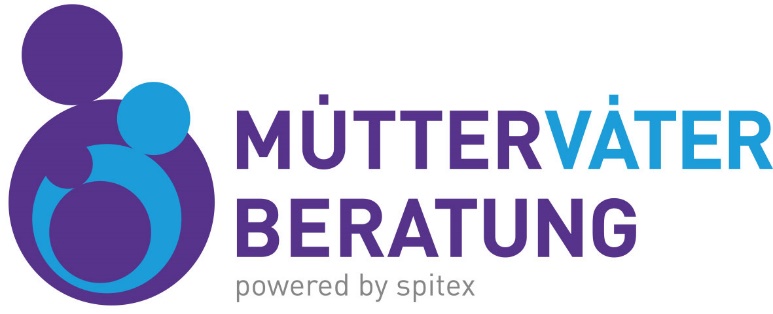 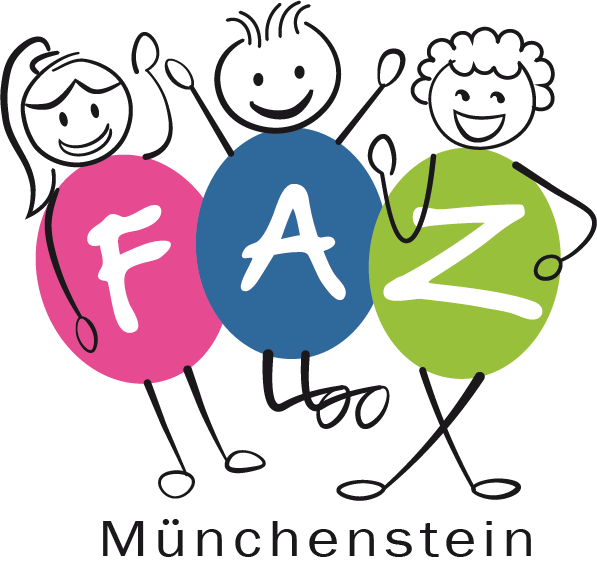 „Notfälle“ im Alltag bei KleinkindernPseudokrupp, Fieberkrampf, Verbrennung – was tun? Was gehört in eine Hausapotheke?Gemeinsam bespreche ich mit Ihnen Notsituationen im Alltag.Wer: 	Nicole Wellauer, Mütter- und Väterberatung Wann:	Samstag, den 23.09.2023Wo: 		FAZ Münchenstein, SEB Raum                  Äussere Lange Heid 15                  4142 MünchensteinZeit: 	09:30 – ca. 12:00 UhrKosten:	Fr 30.- FAZ Mitglieder / Spitex Mitglieder			Fr 40.- Nichtmitglieder		Fr 60.- PaareAnmelden:	mvberatung@spitex-birseck.ch			Tel: 079 632 28 81Teilnehmeranzahl ist beschränkt.